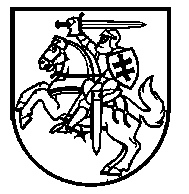 LIETUVOS RESPUBLIKOS TEISINGUMO MINISTRASĮsakymasDĖL TEISINGUMO MINISTRO 2009 M. BIRŽELIO 1 D. ĮSAKYMO NR. 1R-172 „DĖL TARDYMO IZOLIATORIŲ VIDAUS TVARKOS TAISYKLIŲ PATVIRTINIMO“ PAKEITIMO2014 m. rugpjūčio 11 d. Nr. 1R-249Vilnius1. P a k e i č i u  Tardymo izoliatorių vidaus tvarkos taisykles, patvirtintas Lietuvos Respublikos teisingumo ministro 2009 m. birželio 1 d. įsakymu Nr. 1R-172 „Dėl Tardymo izoliatorių vidaus tvarkos taisyklių patvirtinimo“, ir išdėstau 14 priedą nauja redakcija (pridedama). 2. N u s t a t a u,  kad šis įsakymas įsigalioja euro įvedimo dieną, kaip ji apibrėžta Lietuvos Respublikos euro įvedimo Lietuvos Respublikoje įstatyme.Teisingumo ministras			                                             Juozas BernatonisTardymo izoliatorių vidaus tvarkos taisyklių14 priedas____________________________________________(suimtojo vardas ir  pavardė, ____________________________________________gimimo metai, kameros Nr.)____________________________________ direktoriui(tardymo izoliatoriaus pavadinimas)PRAŠYMASLEISTI PIRKTI MAISTO PRODUKTUS IR BŪTINIAUSIUS REIKMENIS20___ - ____ - __________________(vietovė)Prašau leisti pirkti už negrynuosius pinigus šių maisto produktų ir būtiniausių reikmenų:						__________________________	(suimtojo parašas)Suimtojo__________________________asmeninėje sąskaitoje yra ________Eur____ct(vardas ir pavardė)___________________________	_____________ 	__________________________(buhalterijos darbuotojo pareigos)	        (parašas)              	             (vardas ir pavardė)200__ - ____ - ____Maisto produktų ir būtiniausių reikmenų už ____________________________________(pinigų suma žodžiais)___________Eur_____ct nusipirkau. Šią pinigų sumą prašau nurašyti iš mano asmeninės sąskaitos.			_________________________	(suimtojo parašas)PASTABA. Suimtasis užpildo tiktai 2 ir 3 skiltis.______________________________Eil.Nr.Produktų ir reikmenųpavadinimasPrašomaskiekis(vnt., kg)ParduotaParduotaParduotaEil.Nr.Produktų ir reikmenųpavadinimasPrašomaskiekis(vnt., kg)kiekis(vnt., kg)kainakainaEil.Nr.Produktų ir reikmenųpavadinimasPrašomaskiekis(vnt., kg)kiekis(vnt., kg)Eurct123456Iš viso: